АДМИНИСТРАЦИЯ КАРАГУЗИНСКОГО СЕЛЬСОВЕТА САРАКТАШСКОГО РАЙОНА ОРЕНБУРГСКОЙ ОБЛАСТИП О С Т А Н О В Л Е Н И Е_________________________________________________________________________________________________________15.11.2023			с. Карагузино		        № 26-пОб утверждении методики расчёта межбюджетных трансфертов избюджета муниципального образования Карагузинский сельсовет Саракташского района Оренбургской области бюджету муниципального образования Саракташский  район Оренбургской области на осуществление полномочий по решению вопросов местного значения в 2024 годуВ целях подготовки проекта местного бюджета на 2024 год и на плановый период 2025 и 2026 годов:1. Утвердить методику расчёта межбюджетных трансфертов из бюджета муниципального образования Карагузинский  сельсовет Саракташского района Оренбургской области бюджету муниципального образования Саракташский  район Оренбургской области на осуществление полномочий по решению вопросов местного значения в 2024 году согласно приложению № 1.2. Утвердить Порядок предоставления иных межбюджетных трансфертов из бюджета муниципального образования Карагузинский сельсовет Саракташского района Оренбургской области бюджету муниципального образования Саракташский  район Оренбургской области на осуществление полномочий решению вопросов местного значения в 2024 году согласно приложению № 2.3. Контроль за выполнением настоящего постановления оставляю за собой. 4. Настоящее постановление вступает в силу со дня его подписания.Глава муниципального образования			      М.Г.ИшбульдинаРазослано: прокуратуре района, финотдел администрации районаПриложение № 1к постановлению администрацииКарагузинского сельсоветаот.11.2023 № Методика расчета межбюджетных трансфертов передаваемых районному бюджету из бюджета Карагузинского сельсовета Саракташского района Оренбургской области на осуществление части полномочий по решению вопросов местного значения, в соответствии с заключенными соглашениями на 2024 год и на плановый период 2025 и 2026 годовМежбюджетные трансферты по передаче части переданных в район полномочий Карагузинского сельсовета предоставляются Администрации Саракташского района на покрытие затрат, связанных с выполнением полномочий местного значения, в соответствии с заключенными соглашениями на 2024 год и плановый период 2025-2026 годов. Порядок определения и предоставления ежегодного объема межбюджетных трансфертов:       1.Межбюджетные трансферты, передаваемые районному бюджету из бюджета Карагузинского сельсовета на осуществление части полномочий по подготовке проектов документов и расчетов, необходимых для составления проекта бюджета, формирование бюджетной отчетности об исполнении бюджета и полномочий по ведению бюджетного учета и формированию бюджетной отчетности администрации на 2024 год и плановый период 2025-2026 годов.1.1. Трансферты имеют строго целевое назначение и расходуются  на цели, указанные в пункте 1 настоящей методики.Размер трансфертов сельского поселения району определяется по формуле:W= (R+K) x N, гдеW – объем трансфертов R – месячные затраты на текущие расходы (оплата работ и услуг, основные средства и расходные материалы)K – заработная плата с начислениямиN – количество месяцев       2.Межбюджетные трансферты, передаваемые районному бюджету из бюджета муниципального образования Карагузинский сельсовет Саракташского района  на осуществление части полномочий по решению вопросов местного значения в соответствии с заключенным соглашением по культуре  на 2024 год и плановый период  2025-2026 годов необходимых для обеспечения услугами организации культуры и библиотечного обслуживания жителей Карагузинского сельсовета. 2.1.Трансферты имеют строго целевое назначение и расходуются  на цели, указанные в пункте 2 настоящей методики.Размер трансфертов сельского поселения району определяется по формуле:W= (R+K) x N, гдеW – объем трансфертов R – месячные затраты на текущие расходы (прочие услуги (подписка), прочие расходы, материальные запасы)K – заработная плата с начислениямиN – количество месяцев       3. Межбюджетные трансферты, передаваемые районному бюджету из бюджета Карагузинского сельсовета на осуществление части полномочий по решению вопросов местного значения в соответствии с заключенным соглашением по внешнему муниципальному финансовому контролю на 2024 год и на плановый период 2025 и 2026 годов. Объем межбюджетных трансфертов, предоставляемых из бюджета поселения в бюджет района на осуществление полномочий, предусмотренных Соглашением, определяется по следующей формуле:С i = ФОТ / Н * Нi + К., где:i - соответствующее муниципальное поселение;ФОТ – фонд оплаты труда с начислениями, за 1 год инспектора Счетной палаты;Н - численность населения поселений, передавших полномочия  по данным статистического учета на первое число финансового года в котором подписывается соглашения на следующий финансовый год;Нi - численность населения одного поселения по данным статистического учета на первое число финансового года, в котором подписывается соглашения на следующий финансовый год.К- коэффициент,  руб. -  расходы на обучение, мед. осмотр,  материально-техническое обеспечение, в состав которого входят канцелярские товары, бумага, картриджи для принтеров, обслуживание вычислительной техники и оргтехники и пр. 3.1.Трансферты имеют строго целевое назначение и расходуются  на цели, указанные в пункте 3 настоящей методики.       4. Межбюджетные трансферты, передаваемые районному бюджету из бюджета МО Карагузинский сельсовет Саракташского района на осуществление части полномочий по решению вопросов местного значения в соответствии с заключенным соглашением по осуществлению муниципального земельного контроля на 2024 год и на плановый период 2025-2026 годов.4.1.Трансферты имеют строго целевое назначение и расходуются  на цели, указанные в пункте 4 настоящей методики.Размер трансфертов сельского поселения району определяется по формуле:W= (R*K), гдеW – объем трансфертов R – площадь в га сельсоветаK – норматив отчислений на 1 га5. Межбюджетные трансферты, передаваемые районному бюджету из бюджетов поселений на осуществление части полномочий по решению вопросов местного значения в соответствии с заключенным соглашением по внутреннему муниципальному финансовому контролю на 2024 год и на плановый период 2025-2026 годов.5.1. Трансферты имеют строго целевое назначение и расходуются  на цели, указанные в пункте 5 настоящей методики.Размер трансфертов сельского поселения району определяется по формуле:Рмбт =ФОТ/Ч*Чi+200руб.Где: Рмбт – размер межбюджетных трансфертов;ФОТ – среднемесячный фонд оплаты труда специалиста внутреннего муниципального финансового контроля, руб.;Ч – Численность муниципального образования район, чел.;Чi – численность населения i-того поселения, чел.:200руб. – расходы на материально-техническое обеспечение, в состав которого входят канцелярские товары, бумага, картриджи для принтеров, обслуживание вычислительной техники и оргтехники, оплата услуг связи и пр.       6. Межбюджетные трансферты, передаваемые районному бюджету из бюджетов поселений на осуществление части полномочий по решению вопросов местного значения в соответствии с заключенным соглашением по подготовке проекта Устава муниципального образования Карагузинский сельсовет Саракташского района Оренбургской области, проектов муниципальных правовых актов о внесении изменений и дополнении в Устав муниципального образования Карагузинский сельсовет Саракташского района Оренбургской области, проектов муниципальных правовых актов на 2024 год и на плановый период 2025, 2026 годов6.1 Трансферты имеют строго целевое назначение и расходуются  на цели, указанные в пункте 6 настоящей методики.Расчет межбюджетных трансфертов передаваемых из бюджета муниципального образования Карагузинский сельсовет в бюджет муниципального образования Саракташский район для осуществления части полномочий, рассчитывается по следующей формуле:Рмбт=ОСР/Ч*Ч iгде:Рмбт – размер межбюджетных трансфертов;ОСР – общая сумма расходов на юриста по работе с поселениями, руб.; Ч – общая численность населения сельских советов, передающих полномочия, чел.;Ч i – численность населения Карагузинского сельсовета, чел.;__________Приложение № 2к постановлению администрацииКарагузинского сельсоветаот .11.2023 № Порядок предоставления иных межбюджетных трансфертов из бюджета муниципального образования Карагузинский сельсовет Саракташского района Оренбургской области бюджету муниципального района Саракташский Оренбургской области на осуществление полномочий решению вопросов местного значения в 2024 году1. Общие положения1.1. Настоящий Порядок предоставления иных межбюджетных трансфертов из бюджета Карагузинского сельсовета бюджету муниципального образования Саракташский  район Оренбургской области (далее – Порядок) разработан в соответствии со статьями 9 и 142.5 Бюджетного кодекса Российской Федерации, статьей 14, 15 Федерального закона от 06.10.2003 № 131-ФЗ «Об общих принципах организации местного самоуправления в Российской Федерации» и устанавливает случаи, условия и порядок предоставления иных межбюджетных трансфертов бюджету Саракташского муниципального района (далее - муниципальный район), из бюджета Карагузинского сельсовета (далее – сельсовет).1.2 . Понятия и термины, используемые в настоящем Положении, применяются в значениях, определенных Бюджетным кодексом Российской Федерации.2. Случаи предоставления иных межбюджетных трансфертов2.1. Иные межбюджетные трансферты из бюджета сельсовета в бюджет муниципального района предоставляется в следующих случаях: 1) на осуществление части полномочий по решению вопросов местного значения сельсовета при их передаче на уровень муниципального района в соответствии с заключенными соглашениями; 2) в целях совместного финансирования расходных обязательств, возникших при выполнении полномочий органов местного самоуправления сельсовета по вопросам местного значения поселений; 3) иные цели, предусмотренные правовыми актами сельсовета.3. Условия предоставления иных межбюджетных трансфертов3.1. Иные межбюджетные трансферты из бюджета сельсовета в бюджет муниципального района в случаях, предусмотренных подпунктами 1-3 пункта 2.1 настоящего Порядка, предоставляются при условии соблюдения органами местного самоуправления муниципального района бюджетного законодательства Российской Федерации о налогах и сборах.3.2 Предоставление иных межбюджетных трансфертов из бюджета сельсовета в бюджет муниципального района осуществляется за счет собственных доходов и источников финансирования дефицита бюджета сельсовета. 3.3 Объем средств иных межбюджетных трансфертов не может превышать объем средств на эти цели, утвержденных решением Совета муниципального образования сельсовета о бюджете сельсовета.3.4.Иные межбюджетные трансферты из бюджета сельсовета бюджету муниципального района отражаются в доходной части бюджета муниципального района согласно классификации доходов бюджетов.4. Порядок предоставления иных межбюджетных трансфертов4.1. Основанием для предоставления иных межбюджетных трансфертов бюджету муниципального района в случае, предусмотренным подпунктами 1-3 пункта 2.1 настоящего Порядка, являются:- принятие соответствующего решения Совета депутатов Карагузинского сельсовета о передаче части полномочий по решению вопросов местного значения- заключение соглашения между администрацией муниципального образования Карагузинский сельсовет и Администрацией муниципального района Саракташский о передаче части полномочий по решению вопросов местного значения на текущий финансовый год. 4.2. Соглашение о предоставлении иных межбюджетных трансфертов бюджету муниципального района должно содержать следующие основные положения: а) целевое назначение иных межбюджетных трансфертов; б) условия предоставления и расходования иных межбюджетных трансфертов; в) объем бюджетных ассигнований, предусмотренных на предоставление иных межбюджетных трансфертов; г) сроки предоставления иных межбюджетных трансфертов; д) порядок перечисления иных межбюджетных трансфертов; е) порядок осуществления контроля за соблюдением условий, установленных для предоставления и расходования иных межбюджетных трансфертов; ж) сроки и порядок предоставления отчетности об использовании иных межбюджетных трансфертов; з) порядок использования остатка иных межбюджетных трансфертов, не использованных в текущем финансовом году;и) финансовые санкции за неисполнение соглашений;к) иные условия.4.3. Подготовка Соглашения о предоставлении иных межбюджетных трансфертов бюджету муниципального района в случаях, предусмотренных пунктом 2 настоящего Порядка, осуществляется администрацией сельсовета.4.4.Объем средств и целевое назначение межбюджетных трансфертов утверждаются решением Совета депутатов Карагузинского сельсовета о бюджете на очередной финансовый год (очередной финансовый год и плановый период), а также посредством внесения изменений в решение о бюджете текущего года.4.5.Иные межбюджетные трансферты перечисляются из бюджета сельсовета в бюджет муниципального района единовременно, не позднее 25-го декабря текущего года, или двумя частями в срок до 1 апреля (не менее 1/2 годового объема межбюджетных трансфертов) и до 1 октября (оставшаяся часть межбюджетных трансфертов), в соответствии со свободной бюджетной росписью бюджета поселения на текущий год и кассовым планом.5. Контроль за использованием иных межбюджетных трансфертов5.1. Контроль за использованием иных межбюджетных трансфертов, предоставленных бюджету муниципального района, осуществляется путем предоставления в сельсовет отчетов об использовании финансовых средств. Периодичность и форма предоставления отчетов определяются Соглашением. 5.2. Расходование средств, переданных в виде иных межбюджетных трансфертов, на цели, не предусмотренные Соглашением, не допускается. 5.3.Иные межбюджетные трансферты, имеющие целевое назначение, не использованные в текущем финансовом году, могут использоваться в очередном финансовом году на те же цели, при наличии потребности в указанных трансфертах в соответствии с решением о бюджете сельского поселения на основании уведомлений по расчетам между бюджетами по межбюджетным трансфертам.При отсутствии потребности в указанных трансфертах, неиспользованные по состоянию на 1 января очередного финансового года, иные межбюджетные трансферты подлежат возврату в бюджет муниципального образования Карагузинский сельсовет Саракташского района Оренбургской области в срок до 1 февраля следующего за отчетным годом. 5.4.Муниципальный район за нецелевое использование иных межбюджетных трансфертов несет ответственность в соответствии с законодательством Российской Федерации.5.5.Контроль за расходованием межбюджетных трансфертов осуществляет Финансовый отдел администрации Саракташского района Оренбургской области.___________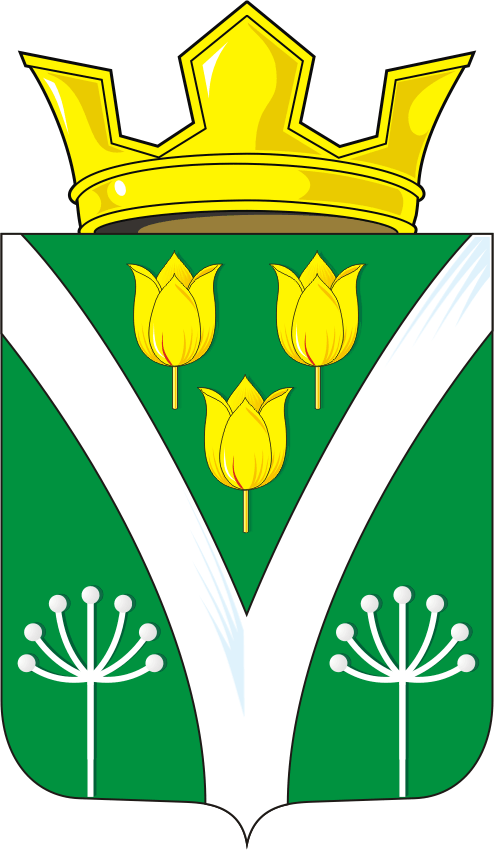 